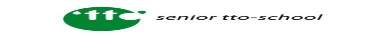 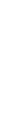 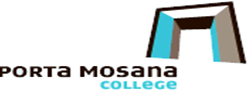 Onderwijs Ondersteunend Personeel Schooljaar 2023-2024Onderwijs Ondersteunend Personeel Schooljaar 2023-2024Onderwijs Ondersteunend Personeel Schooljaar 2023-2024Onderwijs Ondersteunend Personeel Schooljaar 2023-2024Onderwijs Ondersteunend Personeel Schooljaar 2023-2024Onderwijs Ondersteunend Personeel Schooljaar 2023-2024Onderwijs Ondersteunend Personeel Schooljaar 2023-2024Mw.AlakhramsingAlakhramsingAlakhramsingRadhaRadhaLln administratieLln administratier.alakhramsing@stichtinglvo.nlDhr.BeckersBeckersBeckersPatrickPatrickICT ondersteunerICT ondersteunerp.beckers@stichtinglvo.nlMw.BemelmansBemelmansBemelmansYvonneYvonneTOATOAy.bemelmans@stichtinglvo.nlMw.Bisschop – van den BogaardBisschop – van den BogaardBisschop – van den BogaardSandraSandraManagementassistenteManagementassistentes.bisschop@stichtinglvo.nlMw.BookBookBookAnneliesAnneliesLln administratieLln administratiea.book@stichtinglvo.nlDhr.CaratiCaratiCaratiJean-PaulJean-PaulConciërge Conciërge j.carati@stichtinglvo.nlMw.DeenenDeenenDeenenNickyNickyTOATOAn.deenen@stichtinglvo.nlDhr.DelvouxDelvouxDelvouxTheoTheoConciërge Conciërge t.delvoux@stichtinglvo.nlMw.Gool-MuntenGool-MuntenGool-MuntenAddiAddiDecaan ttoDecaan ttoa.vangool@stichtinglvo.nlDhr.HeckmansHeckmansHeckmansHarryHarryICTICTh.heckmans@stichtinglvo.nlMw.Heer de,Heer de,Heer de,SilviaSilviaCounselor/zorgmedewerkerCounselor/zorgmedewerkers.deheer@stichtinglvo.nlMw.HuijnenHuijnenHuijnenKimKimIVOO/MWP, O-teamIVOO/MWP, O-teamk.huijnen@stichtinglvo.nlMw.Klinkenberg - MuijtersKlinkenberg - MuijtersKlinkenberg - MuijtersIlonaIlonaServicebalieServicebaliei.klinkenberg@stichtinglvo.nlDhr.KöhnenKöhnenKöhnenStefanStefanOLC medewerkerOLC medewerkers.kohnen@stichtinglvo.nlDhr.LacroixLacroixLacroixJackJackAlg.ondersteunerAlg.ondersteunerj.lacroix@stichtinglvo.nlMw.LemeerLemeerLemeerResieResieReceptieReceptier.lemeer@stichtinglvo.nlDhr.MaccoMaccoMaccoPaulPaulRoosterplannerRoosterplannerp.macco@stichtinglvo.nlMw.MaesMaesMaesXenaXenaIVOO/MWP, O-teamIVOO/MWP, O-teamx.maes@stichtinglvo.nlMw.MarxMarxMarxGuusjeGuusjeZorg coördinatorZorg coördinatorg.marx@stichtinglvo.nlMw.MohansingMohansingMohansingDayitaDayitaLeerlingbegeleiderLeerlingbegeleiderd.mohansingh@stichtinglvo.nlMw.MolenaarMolenaarMolenaarMilouMilouRoostermakerRoostermakerm.molenaar@stichtinglvo.nlMw.PagenPagenPagenMariëlleMariëlleHfd. Lln administratieHfd. Lln administratiem.pagen@stichtinglvo.nlMw.Ploeg van derPloeg van derPloeg van derThijsThijsIVOO/MWP, O-teamIVOO/MWP, O-teamMw.Roijen-DoijenRoijen-DoijenRoijen-DoijenCarlaCarlaReceptieReceptiec.roijen@stichtinglvo.nlDhr.SalemSalemSalemMohamedMohamedAlg.ondersteunerAlg.ondersteunerm.salem@stichtinglvo.nlMw.SpanoSpanoSpanoAngelaAngelaServicvebalieServicvebaliea.spano@stichtinglvo.nlDhr.StassenStassenStassenRogerRogerHfd. conciërgeHfd. conciërger.stassen@stichtinglvo.nlMw.ThomissenThomissenThomissenRinyRinyReceptieReceptier.thomissen@stichtinglvo.nlDhr.VonckenVonckenVonckenJosJosCoordinator OLCCoordinator OLCj.voncken@stichtinglvo.nlDhr.WalravenWalravenWalravenHenriHenriConciërge, toezichthouderConciërge, toezichthouderh.walraven@stichtinglvo.nlDhr.WautersWautersWautersRonRonOLC medewerkerOLC medewerkerr.wauters@stichtinglvo.nlMw.WijnandsWijnandsWijnandsYvetteYvetteLeerlingbegeleiderLeerlingbegeleidery.wijnands@stichtinglvo.nl